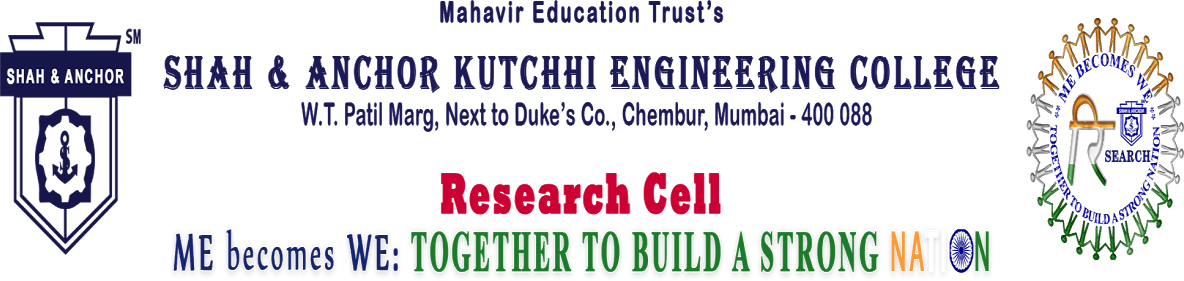 Free Webinar on Star Ethical Hacking Expert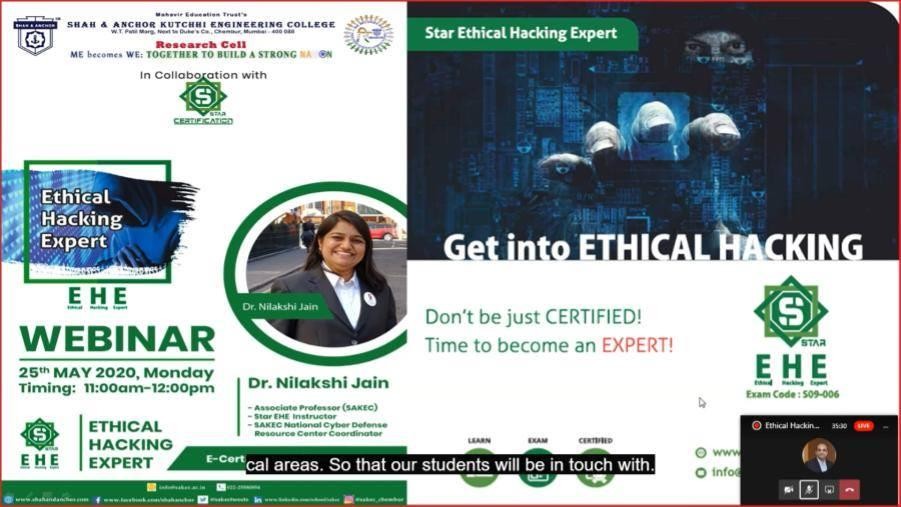 “ A free webinar on Star Ethical Hacking Expert was conducted on 25th May, 2020 by Research Cell, SAKEC in collaboration with Star Certification.”Pre Event Publicity Message.SAKEC research cell in collaboration with Star certification bring to you “Free Webinar on Star Ethical Hacking Expert ”Date : 25th May 2020 Time : 11 Am to 12 PMStar Ethical Hacking Expert is a comprehensive training program that helps learners acquire a fundamental understanding of concepts like information security, hacking, and ethical hacking, and is a must-have guide for any IT security professional. As they say, “Prevention is better than cure!”Dr. Nilakshi Jain, Star EHE instructor will discuss:What is Cyber Security & It's Need ?What is Ethical hacking?Topics covered by the EHE certification.What are the job roles associated with Ethical Hacking?What are the Career path for a Certified Ethical Hacker?Ethical Hacking questions from live viewersFill out the form to watch the webinar on-demand and avail attendance certificate too. Registration Link :https://www.shahandanchor.com/home/free-webinar-on-star-ethical-hacking-expert/Post Event Publicity MessageDo not Hack but When you do It must be Ethical !!! The Webinar on Star Ethical Hacking Expert stands apart from the rest being an epitome of knowledge sharing, organized by SAKEC research cell in collaboration with Star certification on 25th May 2020 using Microsoft Team Tool. The Webinar has registered huge success with 218 Participants from various institutions and organizations. As an Academic Institution, the onus now is on us to bridge the gap between the supply and demand of cybersecurity and Ethical Hacking professionals In a bid to turn this vision into reality we collaborated with Star Certification for Webinar where we have representatives from SAKEC Dr.Bhavesh Patel, Principal SAKEC & Mr. Amey Patankar, Mr. Bivin Jacob, Mr. Balaganesh from Star Certification as our thought leaders. The Webinar started with the welcoming all by Mr. Ansh Ved (President Student Council Research Cell), Dr. Bhavesh Patel, Principal SAKEC announced the Event open with welcoming Speech, and then Dr. Nilakshi Jain, Speaker started the presentation. The participants appreciated the content delivered by the speaker and were curious to know more and more information regarding Cyber Security and Ethical Hacking. In the Webinar Quiz out of 218 total of 44 Participants scored 10/10 and We are very glad to announce them as OUR SAKEC STAR EHE SUPERSTAR.Post Event Publicity Link:https://www.facebook.com/photo/?fbid=1454192654760047&set=a.14541924147600 71No. of Participants : 218 ParticipantsPhotos: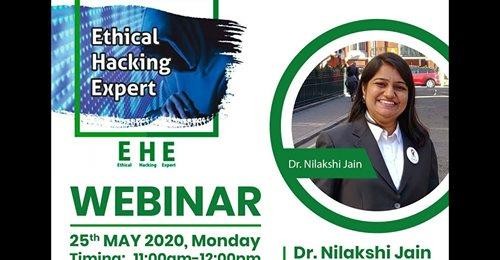 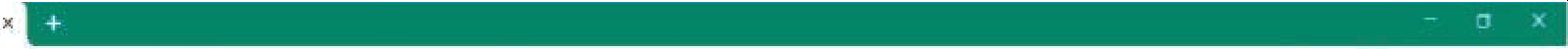 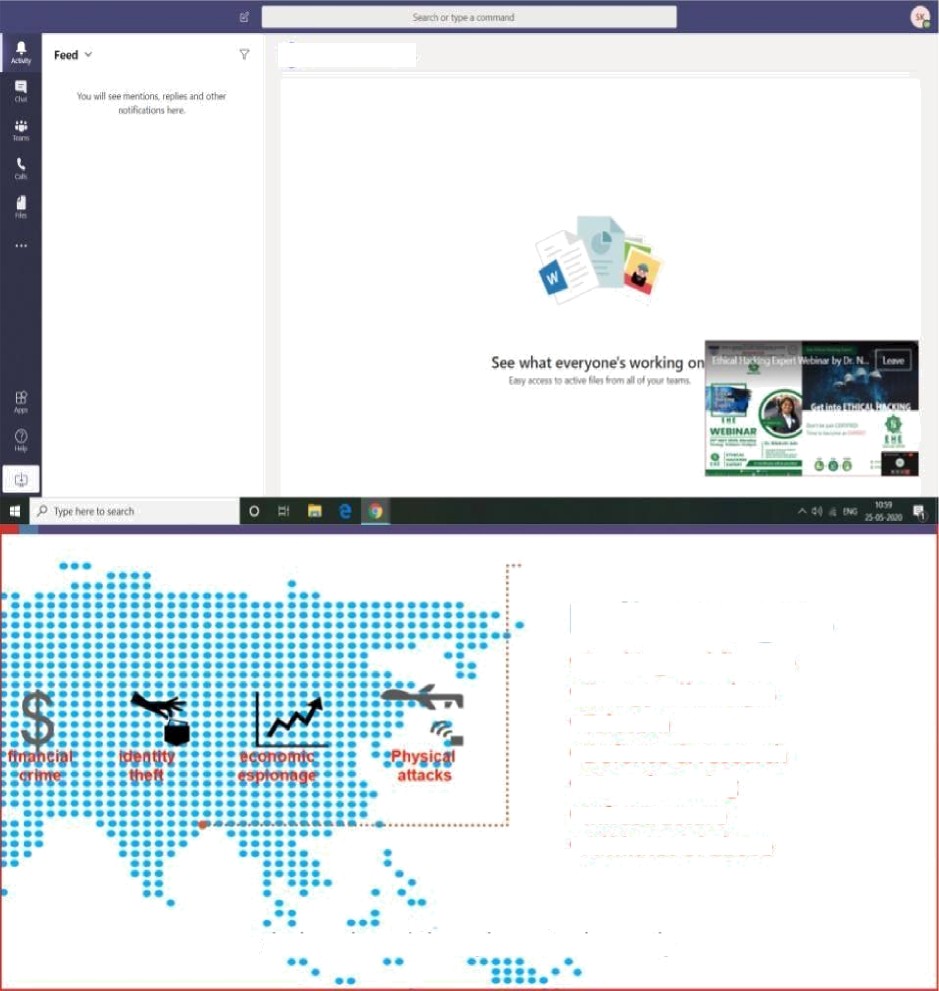 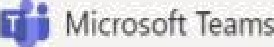 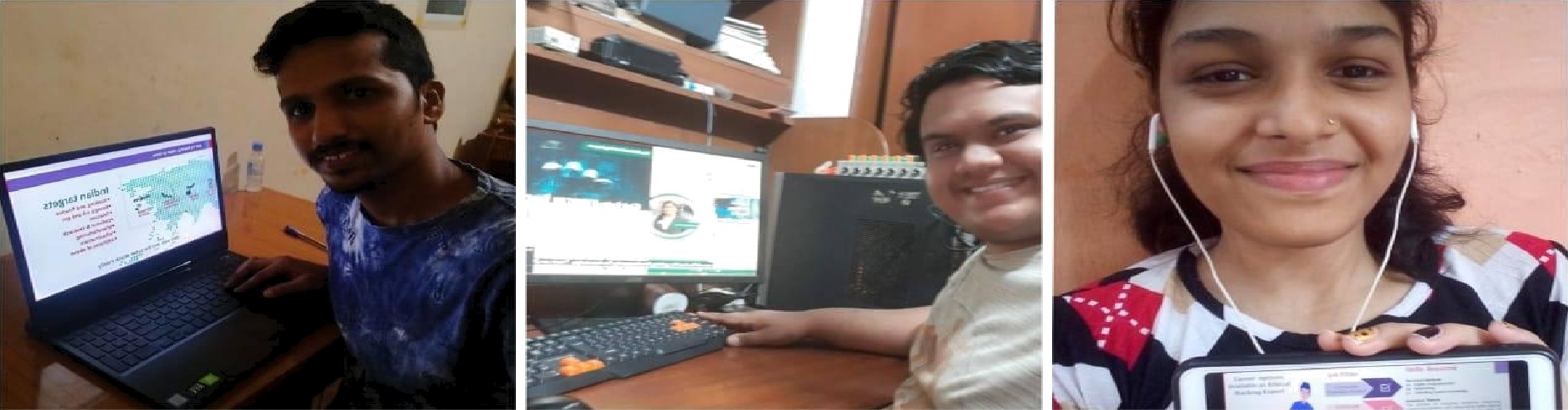 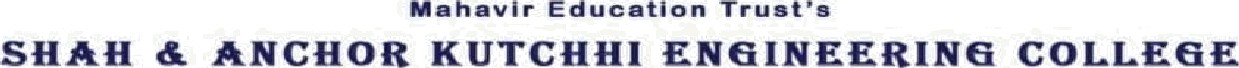 W.T. PaMI Marg, Next to Duka’a Co. , Ghembur, Mumbai - 400 OPBBE becomes WE: TOGE T itE R TO BUILD A STRONG NA Off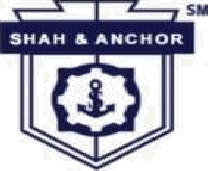 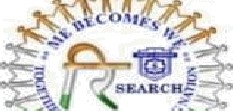 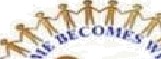 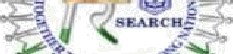 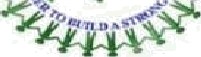 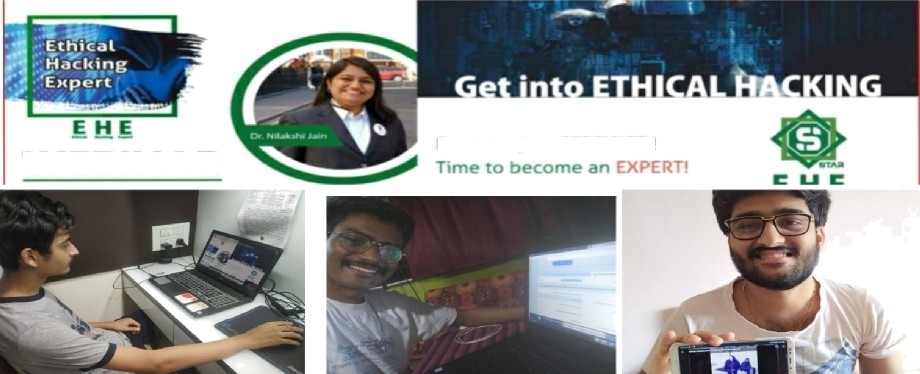 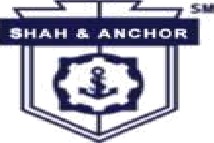 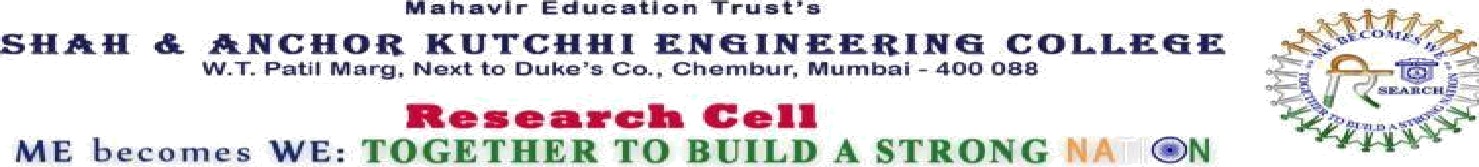 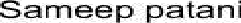 Nina MaruMernangFJaNmana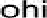 WinnersBrian and  nricrior K utcririi t=ingineerincj C:c›liecje	Vincent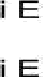 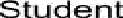 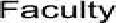 :'3tudent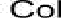 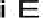 ]O/]O]O/]O1 D /  1 O]O/1OTern a -ni:jincoming Enf1tije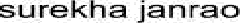 Faculty]O/9O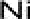 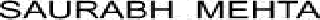 DHA  I RA	CI-J   HEDASarika Paresh Rane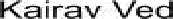 Vanita ManeShah and Anchor Kutchhi Engineering College	Student Shah and Anchor  Kutchhi Engineering College	E2tudent scan anoonceor Kutchhi Engineering College	StudentFaculty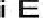 SVOO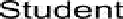 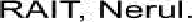 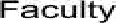 1O  / 1010   /  1 0]O/1O]O/]O10  / 10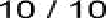 Me hevlr Ed uc etl o n Tru •t'•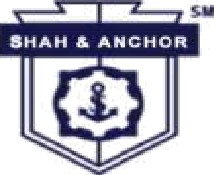 W.T, Pall Mang. Next to Duke'a Co,, Chembur, Mumba-i400 OBB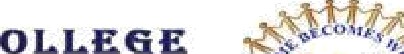 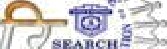 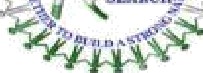 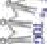 M E beco m e s W E: TO GE TBER TO B UI LD A ST RON G	"	O=NsrnR eoe weoi»nn	urmnswna nwnRoWinners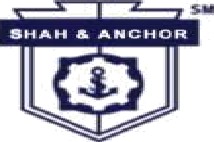 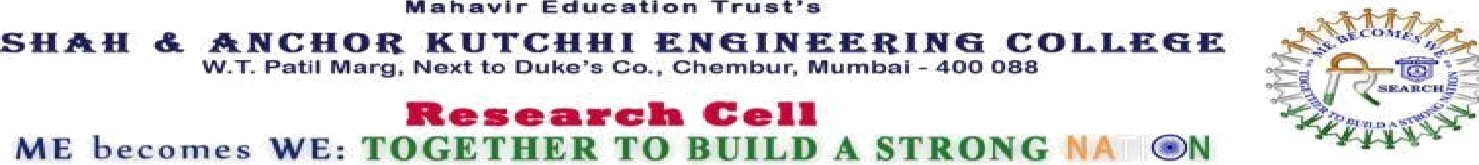 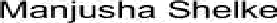 €hubhama F avvaskarWinnersKC college of engineering ancl Management	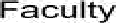 TIMSCDR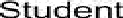 1O/1O1O/dORehit Kishore Bongera	Scan and Anchor Kutcnhi I=ngineerrng Cc iiege	Student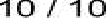 Tejasnri Anil F”atil	I“acuIty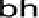 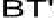 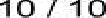 Minh:ssh KoreCash De=sai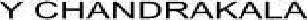 I-1een a D acj d is Pi B h Oir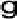 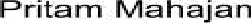 Oc. K. K-•ala n iarn rri atTIMSCDRTIMSCDR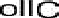 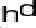 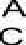 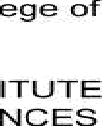 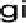 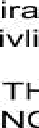 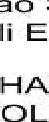 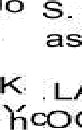 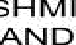 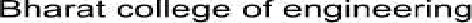 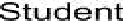 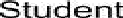 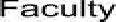 Student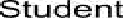 Faculty1O  / 101O/1O]O/dO]OZ]O]O/9O]O/]O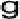 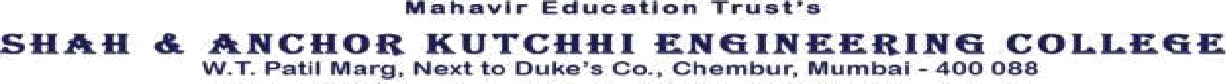 ME becomes BE. 3'OGg”gBgB To suz a a svaoxc NA IN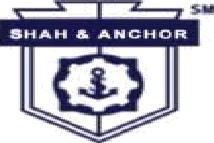 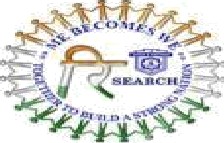 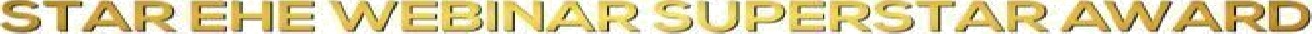 Vedant Gupta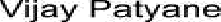 VVinners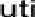 Sardar Patel Institute of Technology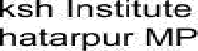 Student1O / '1 O1 O / 10Purva Patyane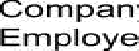 Muskaan Dhar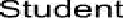 Shah and Anchor Kutchhi Engineering College	Student1 O / 1 O1 O / 1 O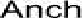 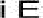 Firasath nabi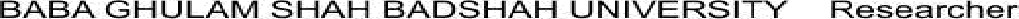 I 4andini saini	DIPS Chhatarpur f‘vTadhya Pradesh	StudentOevesnree  Wanktime	H.H.ñcindhale cc›llepe of Engineerint9, Ocimbivali	-acuttyeast1 O /  1 O1O   1 O1 O / 10h likhil RajeAmisa Shikalgar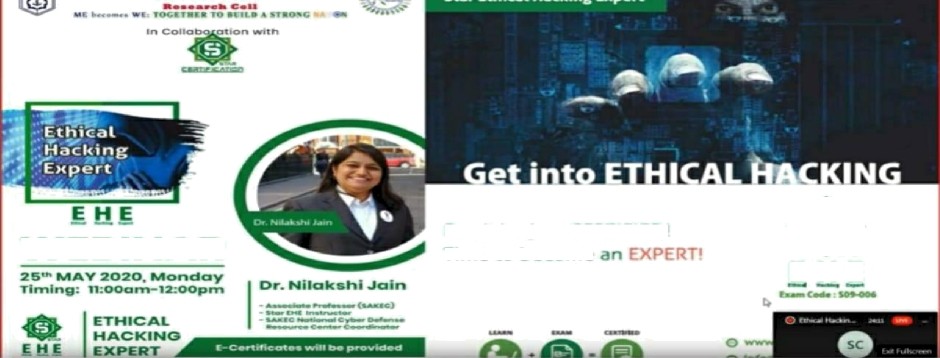 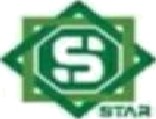 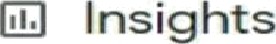 Average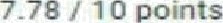 P-•i1lai HO£2 Cc›llege of H ngirneerint3 and Technc•lopy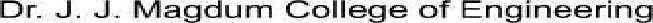 Median8 / IO pointsTotal points diMrtbuttonFaculty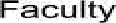 Range0 - 10 points1 O / 101 O / 10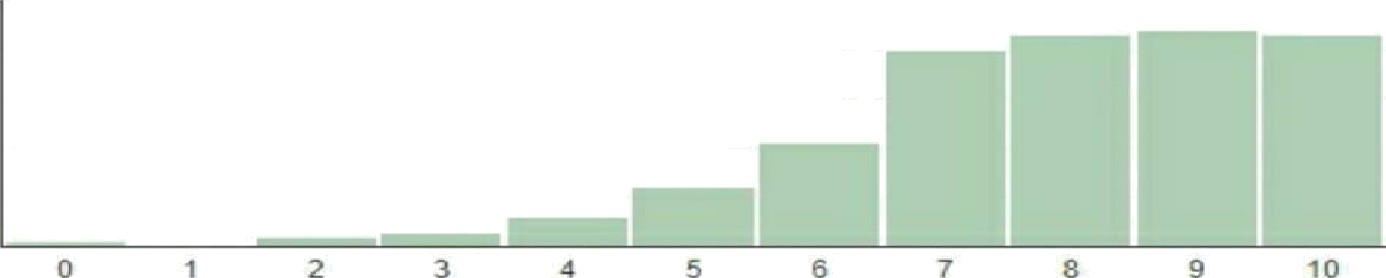 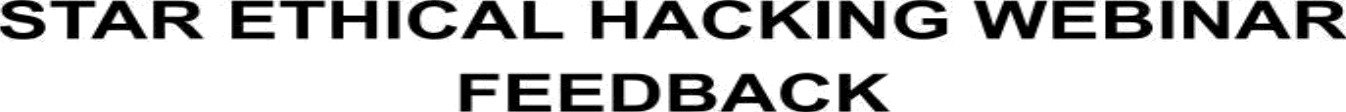 Do you	plan to attend simila r kind of we bima r in future?R IB   responses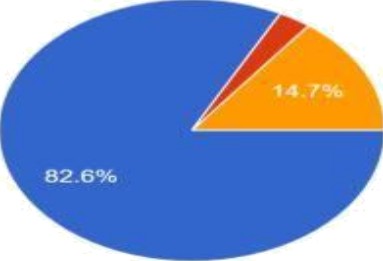 4fl Yes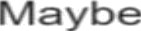 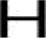 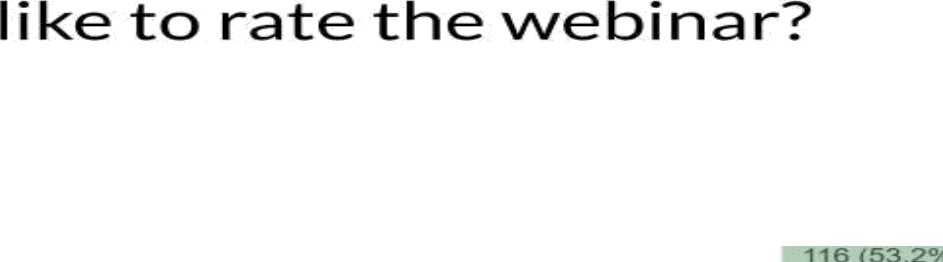 '	Lowest is 1 and’ Highest is 5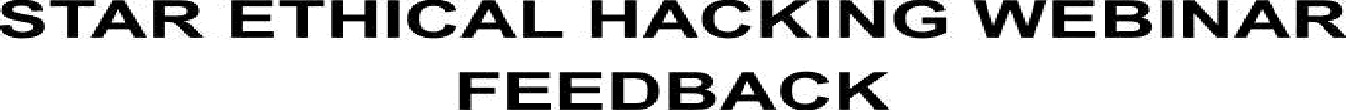 FHas the	s pea ker	pot	good efforts inn expIaimirqg the concepts to u r Oersta oOthe topic?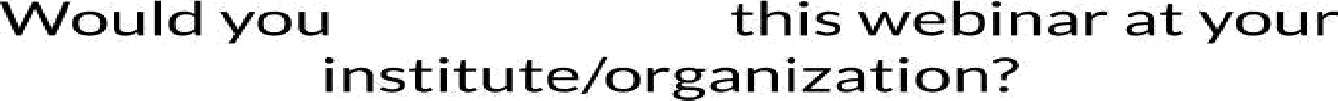 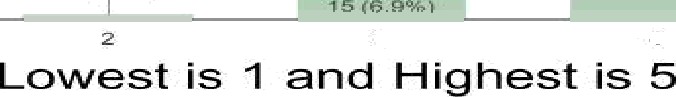 218responsesLowest is 1 and Higtest is 5Attendees : ManjulMumbai UniversityStudent1O/ 1 ORee1ika Bhanushal iShah and Anchor Kutchhi Engineering CollegeS.tudent10/ 10Shaikh NausheenbanuShah and Anchor Kutchhi Engineering CollegeStudent10/ 10Vidya ArumugamShah and Anchor Kutchhi Engineering OoifegeStudent10/ 1 OKajal Kishorshi PadhiyarShah and Anchor Kutchhi Engineering CollegeStudent10/ 10Akash KotakShah and Anchor Kutchhi Engineering CollegeStudent10/ 1 0RAHUL KALEViva Institute Of TechnologyStudent10/ 10Rutuja ChaskarVIVA Institute of TechnologyStudent10/ 10Mayur PawarViva institute of technologyStudent10/ 10Nikhil HankareViva Institute of TechnologyStudent10/ 10LALIT JAINShah and Anchor Kutchhi Engineering CollegeStudent10/ 1 0